THE MEDICAL CITY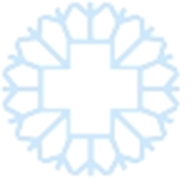 THE MEDICAL CITYTHE MEDICAL CITYTHE MEDICAL CITYTHE MEDICAL CITYTHE MEDICAL CITYTHE MEDICAL CITYTHE MEDICAL CITYTHE MEDICAL CITYTHE MEDICAL CITYTHE MEDICAL CITYTHE MEDICAL CITYTHE MEDICAL CITYTHE MEDICAL CITYTHE MEDICAL CITYTHE MEDICAL CITYOrtigas Avenue, Pasig City, PhilippinesOrtigas Avenue, Pasig City, PhilippinesOrtigas Avenue, Pasig City, PhilippinesOrtigas Avenue, Pasig City, PhilippinesOrtigas Avenue, Pasig City, PhilippinesOrtigas Avenue, Pasig City, PhilippinesOrtigas Avenue, Pasig City, PhilippinesOrtigas Avenue, Pasig City, PhilippinesOrtigas Avenue, Pasig City, PhilippinesOrtigas Avenue, Pasig City, PhilippinesOrtigas Avenue, Pasig City, PhilippinesOrtigas Avenue, Pasig City, PhilippinesOrtigas Avenue, Pasig City, PhilippinesOrtigas Avenue, Pasig City, PhilippinesOrtigas Avenue, Pasig City, PhilippinesOrtigas Avenue, Pasig City, PhilippinesINSTITUTIONAL REVIEW BOARDINSTITUTIONAL REVIEW BOARDINSTITUTIONAL REVIEW BOARDINSTITUTIONAL REVIEW BOARDINSTITUTIONAL REVIEW BOARDINSTITUTIONAL REVIEW BOARDINSTITUTIONAL REVIEW BOARDINSTITUTIONAL REVIEW BOARDINSTITUTIONAL REVIEW BOARDINSTITUTIONAL REVIEW BOARDINSTITUTIONAL REVIEW BOARDINSTITUTIONAL REVIEW BOARDINSTITUTIONAL REVIEW BOARDINSTITUTIONAL REVIEW BOARDINSTITUTIONAL REVIEW BOARDINSTITUTIONAL REVIEW BOARDINFORMED CONSENT ASSESSMENT FORMINFORMED CONSENT ASSESSMENT FORMINFORMED CONSENT ASSESSMENT FORMINFORMED CONSENT ASSESSMENT FORMINFORMED CONSENT ASSESSMENT FORMINFORMED CONSENT ASSESSMENT FORMINFORMED CONSENT ASSESSMENT FORMINFORMED CONSENT ASSESSMENT FORMINFORMED CONSENT ASSESSMENT FORMINFORMED CONSENT ASSESSMENT FORMINFORMED CONSENT ASSESSMENT FORMINFORMED CONSENT ASSESSMENT FORMINFORMED CONSENT ASSESSMENT FORMINFORMED CONSENT ASSESSMENT FORMINFORMED CONSENT ASSESSMENT FORMINFORMED CONSENT ASSESSMENT FORMPROTOCOL INFORMATIONPROTOCOL INFORMATIONPROTOCOL INFORMATIONPROTOCOL INFORMATIONPROTOCOL INFORMATIONPROTOCOL INFORMATIONPROTOCOL INFORMATIONPROTOCOL INFORMATIONPROTOCOL INFORMATIONPROTOCOL INFORMATIONPROTOCOL INFORMATIONPROTOCOL INFORMATIONPROTOCOL INFORMATIONPROTOCOL INFORMATIONPROTOCOL INFORMATIONPROTOCOL INFORMATIONProtocol Title:Protocol Title:Protocol Title:Protocol Title:IRB Registry No.:IRB Registry No.:IRB Registry No.:IRB Registry No.:Protocol No.:Protocol No.:Protocol No.:Protocol No.:Principal Investigator:Principal Investigator:Principal Investigator:Principal Investigator:Field of Study:Field of Study:Field of Study:Field of Study:Date Submitted:Date Submitted:Date Submitted:Date Submitted:Sponsor:Sponsor:Sponsor:Sponsor:INSTRUCTIONS:Principal Investigator/s: Accomplish this form digitally. [Legend: Y-Yes; N-No; N/A-Not Applicable] If yes, write the page number.INSTRUCTIONS:Principal Investigator/s: Accomplish this form digitally. [Legend: Y-Yes; N-No; N/A-Not Applicable] If yes, write the page number.INSTRUCTIONS:Principal Investigator/s: Accomplish this form digitally. [Legend: Y-Yes; N-No; N/A-Not Applicable] If yes, write the page number.INSTRUCTIONS:Principal Investigator/s: Accomplish this form digitally. [Legend: Y-Yes; N-No; N/A-Not Applicable] If yes, write the page number.INSTRUCTIONS:Principal Investigator/s: Accomplish this form digitally. [Legend: Y-Yes; N-No; N/A-Not Applicable] If yes, write the page number.INSTRUCTIONS:Principal Investigator/s: Accomplish this form digitally. [Legend: Y-Yes; N-No; N/A-Not Applicable] If yes, write the page number.INSTRUCTIONS:Principal Investigator/s: Accomplish this form digitally. [Legend: Y-Yes; N-No; N/A-Not Applicable] If yes, write the page number.INSTRUCTIONS:Principal Investigator/s: Accomplish this form digitally. [Legend: Y-Yes; N-No; N/A-Not Applicable] If yes, write the page number.INSTRUCTIONS:Principal Investigator/s: Accomplish this form digitally. [Legend: Y-Yes; N-No; N/A-Not Applicable] If yes, write the page number.INSTRUCTIONS:Principal Investigator/s: Accomplish this form digitally. [Legend: Y-Yes; N-No; N/A-Not Applicable] If yes, write the page number.INSTRUCTIONS:Principal Investigator/s: Accomplish this form digitally. [Legend: Y-Yes; N-No; N/A-Not Applicable] If yes, write the page number.INSTRUCTIONS:Principal Investigator/s: Accomplish this form digitally. [Legend: Y-Yes; N-No; N/A-Not Applicable] If yes, write the page number.INSTRUCTIONS:Principal Investigator/s: Accomplish this form digitally. [Legend: Y-Yes; N-No; N/A-Not Applicable] If yes, write the page number.INSTRUCTIONS:Principal Investigator/s: Accomplish this form digitally. [Legend: Y-Yes; N-No; N/A-Not Applicable] If yes, write the page number.INSTRUCTIONS:Principal Investigator/s: Accomplish this form digitally. [Legend: Y-Yes; N-No; N/A-Not Applicable] If yes, write the page number.INSTRUCTIONS:Principal Investigator/s: Accomplish this form digitally. [Legend: Y-Yes; N-No; N/A-Not Applicable] If yes, write the page number.CRITERIACRITERIACRITERIACRITERIACRITERIACRITERIAPRINCIPAL INVESTIGATORPRINCIPAL INVESTIGATORPRINCIPAL INVESTIGATORTMC-IRB REVIEWERTMC-IRB REVIEWERTMC-IRB REVIEWERTMC-IRB REVIEWERTMC-IRB REVIEWERTMC-IRB REVIEWERTMC-IRB REVIEWERCRITERIACRITERIACRITERIACRITERIACRITERIACRITERIAYNN/APAGE NO.PAGE NO.YNN/AN/ACOMMENT/S(Please use the back page if needed)COMMENT/S(Please use the back page if needed)COMMENT/S(Please use the back page if needed)1INFORMED CONSENT FORMINFORMED CONSENT FORMINFORMED CONSENT FORMINFORMED CONSENT FORMINFORMED CONSENT FORMINFORMED CONSENT FORMINFORMED CONSENT FORMINFORMED CONSENT FORMINFORMED CONSENT FORMINFORMED CONSENT FORMINFORMED CONSENT FORMINFORMED CONSENT FORMINFORMED CONSENT FORMINFORMED CONSENT FORMINFORMED CONSENT FORM1.11.1Are the participants provided with appropriate study information?Are the participants provided with appropriate study information?Are the participants provided with appropriate study information?Are the participants provided with appropriate study information?1.21.2Is it stated that participation in the study is voluntary?Is it stated that participation in the study is voluntary?Is it stated that participation in the study is voluntary?Is it stated that participation in the study is voluntary?1.31.3Are the measures for personal data protection based on the Data Privacy Act of 2012 clearly stated in the Informed Consent?Are the measures for personal data protection based on the Data Privacy Act of 2012 clearly stated in the Informed Consent?Are the measures for personal data protection based on the Data Privacy Act of 2012 clearly stated in the Informed Consent?Are the measures for personal data protection based on the Data Privacy Act of 2012 clearly stated in the Informed Consent?1.41.4Are the people who have access to the data clearly indicated?Are the people who have access to the data clearly indicated?Are the people who have access to the data clearly indicated?Are the people who have access to the data clearly indicated?1.51.5Is the purpose of the research indicated?Is the purpose of the research indicated?Is the purpose of the research indicated?Is the purpose of the research indicated?1.61.6Is the expectation for the research participant clearly indicated?Is the expectation for the research participant clearly indicated?Is the expectation for the research participant clearly indicated?Is the expectation for the research participant clearly indicated?1.71.7Are the risks from the procedures well explained in the Informed Consent?Are the risks from the procedures well explained in the Informed Consent?Are the risks from the procedures well explained in the Informed Consent?Are the risks from the procedures well explained in the Informed Consent?1.81.8Is the monetary benefit / absence of monetary benefit clearly communicated?Is the monetary benefit / absence of monetary benefit clearly communicated?Is the monetary benefit / absence of monetary benefit clearly communicated?Is the monetary benefit / absence of monetary benefit clearly communicated?1.91.9Are the alternative treatments clearly described?Are the alternative treatments clearly described?Are the alternative treatments clearly described?Are the alternative treatments clearly described?1.101.10Is the compensation for injuries arising from the participation in the study indicated?Is the compensation for injuries arising from the participation in the study indicated?Is the compensation for injuries arising from the participation in the study indicated?Is the compensation for injuries arising from the participation in the study indicated?1.111.11Is there clear statement that the research participant can withdraw anytime without loss of benefits?Is there clear statement that the research participant can withdraw anytime without loss of benefits?Is there clear statement that the research participant can withdraw anytime without loss of benefits?Is there clear statement that the research participant can withdraw anytime without loss of benefits?1.121.12Was it explicit in the Informed Consent that any new data that will affect their decision to participate in the study will be communicated to them and in a timely manner?Was it explicit in the Informed Consent that any new data that will affect their decision to participate in the study will be communicated to them and in a timely manner?Was it explicit in the Informed Consent that any new data that will affect their decision to participate in the study will be communicated to them and in a timely manner?Was it explicit in the Informed Consent that any new data that will affect their decision to participate in the study will be communicated to them and in a timely manner?1.131.13Does the informed consent form provide information regarding monitoring and handling of adverse events?Does the informed consent form provide information regarding monitoring and handling of adverse events?Does the informed consent form provide information regarding monitoring and handling of adverse events?Does the informed consent form provide information regarding monitoring and handling of adverse events?1.141.14Are the mechanisms or statements that will inform participants and communities of the result of the research (this applies to non-clinical study or research)?Are the mechanisms or statements that will inform participants and communities of the result of the research (this applies to non-clinical study or research)?Are the mechanisms or statements that will inform participants and communities of the result of the research (this applies to non-clinical study or research)?Are the mechanisms or statements that will inform participants and communities of the result of the research (this applies to non-clinical study or research)?1.151.15Are the number of participants and the duration of participation indicated in the participant information sheet?Are the number of participants and the duration of participation indicated in the participant information sheet?Are the number of participants and the duration of participation indicated in the participant information sheet?Are the number of participants and the duration of participation indicated in the participant information sheet?1.161.16Is the informed consent written or presented in non-technical language that participants can understand?Is the informed consent written or presented in non-technical language that participants can understand?Is the informed consent written or presented in non-technical language that participants can understand?Is the informed consent written or presented in non-technical language that participants can understand?1.171.17Is the name of the contact person and contact numbers, office address, etc., indicated in the informed consent? (Including TMC-IRB contact details)Contact Person:Carlo Emmanuel J. Sumpaico, M.D.TMC-IRB ChairTel. No.: (632) 8-988-1000 loc. 65254th Floor, Clinical Services Group, Podium Building, The Medical CityIs the name of the contact person and contact numbers, office address, etc., indicated in the informed consent? (Including TMC-IRB contact details)Contact Person:Carlo Emmanuel J. Sumpaico, M.D.TMC-IRB ChairTel. No.: (632) 8-988-1000 loc. 65254th Floor, Clinical Services Group, Podium Building, The Medical CityIs the name of the contact person and contact numbers, office address, etc., indicated in the informed consent? (Including TMC-IRB contact details)Contact Person:Carlo Emmanuel J. Sumpaico, M.D.TMC-IRB ChairTel. No.: (632) 8-988-1000 loc. 65254th Floor, Clinical Services Group, Podium Building, The Medical CityIs the name of the contact person and contact numbers, office address, etc., indicated in the informed consent? (Including TMC-IRB contact details)Contact Person:Carlo Emmanuel J. Sumpaico, M.D.TMC-IRB ChairTel. No.: (632) 8-988-1000 loc. 65254th Floor, Clinical Services Group, Podium Building, The Medical City1.181.18Are there provisions for the signature of one (1) witness?Are there provisions for the signature of one (1) witness?Are there provisions for the signature of one (1) witness?Are there provisions for the signature of one (1) witness?I hereby pledge to uphold the integrity of this research and to protect human subjects in accordance with the Declaration of Helsinki, International Conference on Harmonization of Good Clinical Practice (ICH-GCP), Council for International Organizations of Medical Sciences (CIOMS), and the National Ethical Guidelines for Health Research (PHREB-DOST).I hereby pledge to uphold the integrity of this research and to protect human subjects in accordance with the Declaration of Helsinki, International Conference on Harmonization of Good Clinical Practice (ICH-GCP), Council for International Organizations of Medical Sciences (CIOMS), and the National Ethical Guidelines for Health Research (PHREB-DOST).I hereby pledge to uphold the integrity of this research and to protect human subjects in accordance with the Declaration of Helsinki, International Conference on Harmonization of Good Clinical Practice (ICH-GCP), Council for International Organizations of Medical Sciences (CIOMS), and the National Ethical Guidelines for Health Research (PHREB-DOST).I hereby pledge to uphold the integrity of this research and to protect human subjects in accordance with the Declaration of Helsinki, International Conference on Harmonization of Good Clinical Practice (ICH-GCP), Council for International Organizations of Medical Sciences (CIOMS), and the National Ethical Guidelines for Health Research (PHREB-DOST).I hereby pledge to uphold the integrity of this research and to protect human subjects in accordance with the Declaration of Helsinki, International Conference on Harmonization of Good Clinical Practice (ICH-GCP), Council for International Organizations of Medical Sciences (CIOMS), and the National Ethical Guidelines for Health Research (PHREB-DOST).I hereby pledge to uphold the integrity of this research and to protect human subjects in accordance with the Declaration of Helsinki, International Conference on Harmonization of Good Clinical Practice (ICH-GCP), Council for International Organizations of Medical Sciences (CIOMS), and the National Ethical Guidelines for Health Research (PHREB-DOST).I hereby pledge to uphold the integrity of this research and to protect human subjects in accordance with the Declaration of Helsinki, International Conference on Harmonization of Good Clinical Practice (ICH-GCP), Council for International Organizations of Medical Sciences (CIOMS), and the National Ethical Guidelines for Health Research (PHREB-DOST).I hereby pledge to uphold the integrity of this research and to protect human subjects in accordance with the Declaration of Helsinki, International Conference on Harmonization of Good Clinical Practice (ICH-GCP), Council for International Organizations of Medical Sciences (CIOMS), and the National Ethical Guidelines for Health Research (PHREB-DOST).I hereby pledge to uphold the integrity of this research and to protect human subjects in accordance with the Declaration of Helsinki, International Conference on Harmonization of Good Clinical Practice (ICH-GCP), Council for International Organizations of Medical Sciences (CIOMS), and the National Ethical Guidelines for Health Research (PHREB-DOST).I hereby pledge to uphold the integrity of this research and to protect human subjects in accordance with the Declaration of Helsinki, International Conference on Harmonization of Good Clinical Practice (ICH-GCP), Council for International Organizations of Medical Sciences (CIOMS), and the National Ethical Guidelines for Health Research (PHREB-DOST).I hereby pledge to uphold the integrity of this research and to protect human subjects in accordance with the Declaration of Helsinki, International Conference on Harmonization of Good Clinical Practice (ICH-GCP), Council for International Organizations of Medical Sciences (CIOMS), and the National Ethical Guidelines for Health Research (PHREB-DOST).I hereby pledge to uphold the integrity of this research and to protect human subjects in accordance with the Declaration of Helsinki, International Conference on Harmonization of Good Clinical Practice (ICH-GCP), Council for International Organizations of Medical Sciences (CIOMS), and the National Ethical Guidelines for Health Research (PHREB-DOST).I hereby pledge to uphold the integrity of this research and to protect human subjects in accordance with the Declaration of Helsinki, International Conference on Harmonization of Good Clinical Practice (ICH-GCP), Council for International Organizations of Medical Sciences (CIOMS), and the National Ethical Guidelines for Health Research (PHREB-DOST).I hereby pledge to uphold the integrity of this research and to protect human subjects in accordance with the Declaration of Helsinki, International Conference on Harmonization of Good Clinical Practice (ICH-GCP), Council for International Organizations of Medical Sciences (CIOMS), and the National Ethical Guidelines for Health Research (PHREB-DOST).I hereby pledge to uphold the integrity of this research and to protect human subjects in accordance with the Declaration of Helsinki, International Conference on Harmonization of Good Clinical Practice (ICH-GCP), Council for International Organizations of Medical Sciences (CIOMS), and the National Ethical Guidelines for Health Research (PHREB-DOST).I hereby pledge to uphold the integrity of this research and to protect human subjects in accordance with the Declaration of Helsinki, International Conference on Harmonization of Good Clinical Practice (ICH-GCP), Council for International Organizations of Medical Sciences (CIOMS), and the National Ethical Guidelines for Health Research (PHREB-DOST).Signature Over Printed Name / Date and TimeSignature Over Printed Name / Date and TimeSignature Over Printed Name / Date and TimeSignature Over Printed Name / Date and TimeSignature Over Printed Name / Date and TimeSignature Over Printed Name / Date and TimeSignature Over Printed Name / Date and TimeSignature Over Printed Name / Date and TimeSignature Over Printed Name / Date and TimeSignature Over Printed Name / Date and TimeSignature Over Printed Name / Date and TimeSignature Over Printed Name / Date and TimeSignature Over Printed Name / Date and TimeSignature Over Printed Name / Date and TimeSignature Over Printed Name / Date and TimeSignature Over Printed Name / Date and TimePRINCIPAL INVESTIGATORPRINCIPAL INVESTIGATORPRINCIPAL INVESTIGATORPRINCIPAL INVESTIGATORPRINCIPAL INVESTIGATORPRINCIPAL INVESTIGATORPRINCIPAL INVESTIGATORPRINCIPAL INVESTIGATORPRINCIPAL INVESTIGATORPRINCIPAL INVESTIGATORPRINCIPAL INVESTIGATORPRINCIPAL INVESTIGATORPRINCIPAL INVESTIGATORPRINCIPAL INVESTIGATORPRINCIPAL INVESTIGATORPRINCIPAL INVESTIGATORDO NOT FILL OUT THIS SECTIONDO NOT FILL OUT THIS SECTIONDO NOT FILL OUT THIS SECTIONDO NOT FILL OUT THIS SECTIONDO NOT FILL OUT THIS SECTIONDO NOT FILL OUT THIS SECTIONDO NOT FILL OUT THIS SECTIONDO NOT FILL OUT THIS SECTIONDO NOT FILL OUT THIS SECTIONDO NOT FILL OUT THIS SECTIONDO NOT FILL OUT THIS SECTIONDO NOT FILL OUT THIS SECTIONDO NOT FILL OUT THIS SECTIONDO NOT FILL OUT THIS SECTIONDO NOT FILL OUT THIS SECTIONDO NOT FILL OUT THIS SECTIONDECISION:DECISION:DECISION:DECISION:DECISION:DECISION:DECISION:DECISION:DECISION:DECISION:DECISION:DECISION:DECISION:DECISION:DECISION:DECISION: Approved Approved Approved Approved Approved Approved Approved Approved Approved Approved Approved Approved Approved Approved Approved Approved Minor Revision Required Minor Revision Required Minor Revision Required Minor Revision Required Minor Revision Required Minor Revision Required Minor Revision Required Minor Revision Required Minor Revision Required Minor Revision Required Minor Revision Required Minor Revision Required Minor Revision Required Minor Revision Required Minor Revision Required Minor Revision Required Major Revision Required Major Revision Required Major Revision Required Major Revision Required Major Revision Required Major Revision Required Major Revision Required Major Revision Required Major Revision Required Major Revision Required Major Revision Required Major Revision Required Major Revision Required Major Revision Required Major Revision Required Major Revision Required Pending (if clarification is required before a decision can be made) Pending (if clarification is required before a decision can be made) Pending (if clarification is required before a decision can be made) Pending (if clarification is required before a decision can be made) Pending (if clarification is required before a decision can be made) Pending (if clarification is required before a decision can be made) Pending (if clarification is required before a decision can be made) Pending (if clarification is required before a decision can be made) Pending (if clarification is required before a decision can be made) Pending (if clarification is required before a decision can be made) Pending (if clarification is required before a decision can be made) Pending (if clarification is required before a decision can be made) Pending (if clarification is required before a decision can be made) Pending (if clarification is required before a decision can be made) Pending (if clarification is required before a decision can be made) Pending (if clarification is required before a decision can be made) Approval not Granted Approval not Granted Approval not Granted Approval not Granted Approval not Granted Approval not Granted Approval not Granted Approval not Granted Approval not Granted Approval not Granted Approval not Granted Approval not Granted Approval not Granted Approval not Granted Approval not Granted Approval not GrantedSignature Over Printed Name / Date and TimeSignature Over Printed Name / Date and TimeSignature Over Printed Name / Date and TimeSignature Over Printed Name / Date and TimeSignature Over Printed Name / Date and TimeSignature Over Printed Name / Date and TimeSignature Over Printed Name / Date and TimeSignature Over Printed Name / Date and TimeSignature Over Printed Name / Date and TimeSignature Over Printed Name / Date and TimeSignature Over Printed Name / Date and TimeSignature Over Printed Name / Date and TimeSignature Over Printed Name / Date and TimeSignature Over Printed Name / Date and TimeSignature Over Printed Name / Date and TimeSignature Over Printed Name / Date and TimeREVIEWERREVIEWERREVIEWERREVIEWERREVIEWERREVIEWERREVIEWERREVIEWERREVIEWERREVIEWERREVIEWERREVIEWERREVIEWERREVIEWERREVIEWERREVIEWERSUMMARY OF COMMENT/S (use the back page if needed):SUMMARY OF COMMENT/S (use the back page if needed):SUMMARY OF COMMENT/S (use the back page if needed):SUMMARY OF COMMENT/S (use the back page if needed):SUMMARY OF COMMENT/S (use the back page if needed):SUMMARY OF COMMENT/S (use the back page if needed):SUMMARY OF COMMENT/S (use the back page if needed):SUMMARY OF COMMENT/S (use the back page if needed):SUMMARY OF COMMENT/S (use the back page if needed):SUMMARY OF COMMENT/S (use the back page if needed):SUMMARY OF COMMENT/S (use the back page if needed):SUMMARY OF COMMENT/S (use the back page if needed):SUMMARY OF COMMENT/S (use the back page if needed):SUMMARY OF COMMENT/S (use the back page if needed):SUMMARY OF COMMENT/S (use the back page if needed):SUMMARY OF COMMENT/S (use the back page if needed):